Supplementary Materials:Scatter plots for significant correlation analyses – Life EngagementClinical variables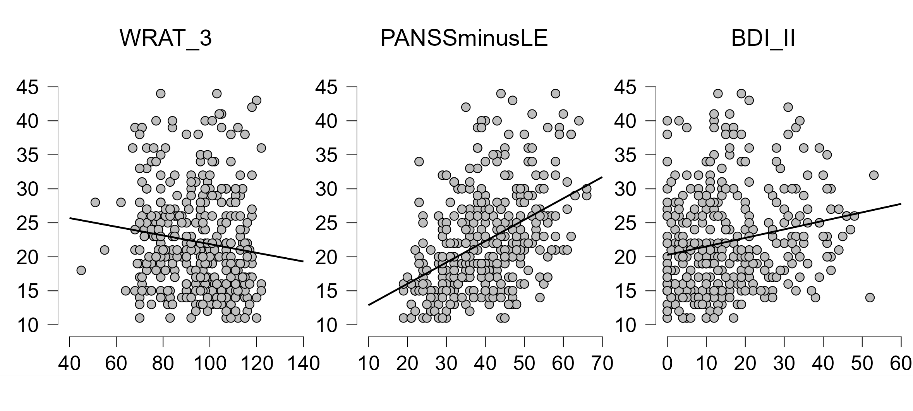 Cognitive variables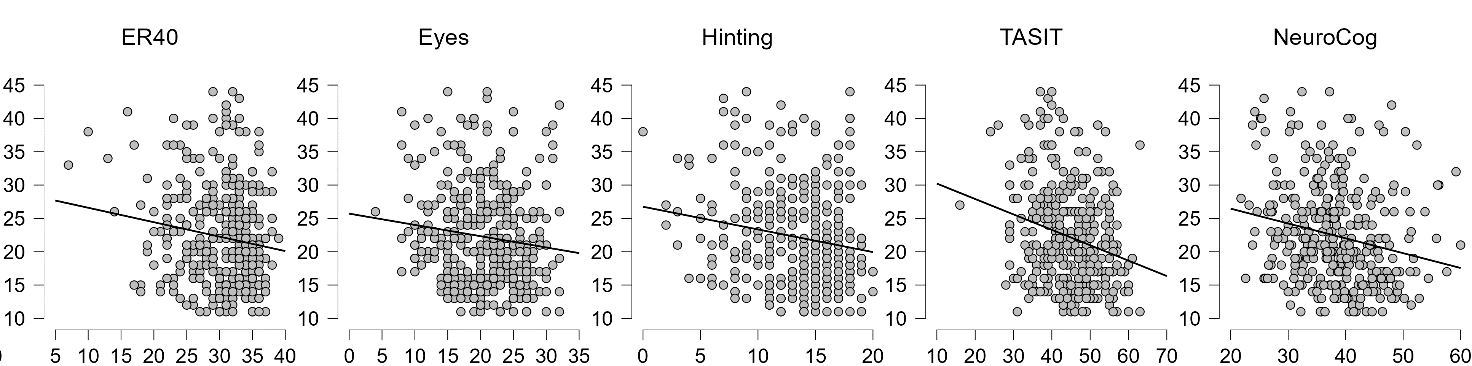 Functional variables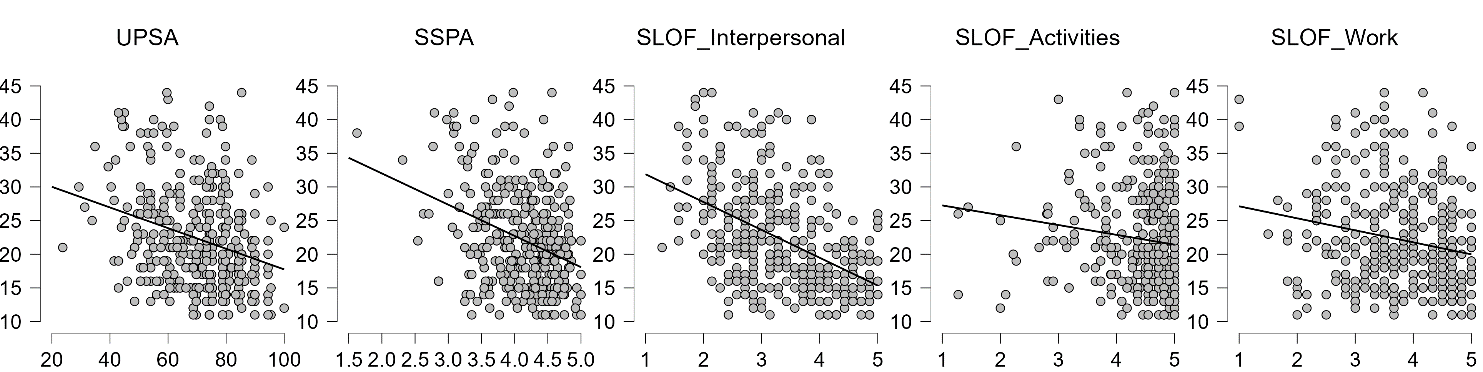 BDI-II: Beck Depression Inventory ER40: Penn Emotion Recognition TestEyes: Reading the Mind in the Eyes Hinting: Hinting Task LE: Life EngagementNeuroCog: Global Cognitive Composite Score (t-score) PANSS: Positive and Negative Syndrome ScaleSLOF: Specific Level OF Functioning SSPA: Social Skills Performance Assessment TASIT: The Awareness of Social Inferences TaskUPSA: UCSD Performance-Based Skills AssessmentWRAT-3: Wide Range Achievement Test-3 Reading subscale